Pressmeddelande: 2013-12-18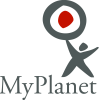 Nyhet 2014:
Privatplan till sju nationalparker i USAIntresset för USA-resor slår alla tidigare rekord. Hos researrangören MyPlanet ligger försäljningen 33 procent högre än förra årets. Nu lanseras en spektakulär rundresa med eget privatplan till sju av västra USA:s nationalparker i kombination med Las Vegas, San Francisco och Los Angeles.
- Att upptäcka nya platser med privatplan maximerar frihetskänslan och är ett unikt sätt att uppleva USA på. Dessutom är det betydligt mer prisvärt än vad många tror, säger Susanne Ritzén Österberg, VD på MyPlanet.Premiärturen till sju av västra USA:s nationalparker går av stapeln i maj 2014. Alla inrikesresor med flyg genomförs med ett mindre privatplan med maximalt 16 passagerare per plan och alla garanteras fönsterplats.
- Att resa med eget flyg innebär förutom höjd komfort att mycket tid sparas genom kortare tid på flygplatserna och mycket mer tid att uppleva istället för ”transporteras”  säger Susanne Ritzén Österberg.
Redan under resans två första dagar får resenärerna uppleva såväl Los Angeles som San Francisco. Resan går vidare genom fjärilsstaden Pacific Grove med viktorianska hus och en dramatisk kustlinje längs Pebble Beach.
I Yosemite, den första av totalt sju nationalparker under resan, möts besökaren av mammutträd, granitklippor och vattenfall, innan den kontrastfyllda turen fortsätter till Las Vegas neonskyltar och kasinon. Under besöket i storslagna Gran Canyon görs en del av resan med Gran Canyon Railway och i avlägsna Bryce Canyon väntar lummiga skogar och flerfärgade canyons. Dessutom görs stopp vid den stora blå konstgjorda sjön Lake Powell med sina vackra sandstensväggar. 



För mer information:
Susanne Ritzén Österberg, VD MyPlanet: 031-7015182, sr@myplanet.se
www.myplanet.se 

Pressbilder:http://www.mynewsdesk.com/se/pressroom/myplanet/image/list Ny rundresa i USA: Nationalparker med privatplan:
Dag 1: Los AngelesDag 2: Monterey PeninsulaDag 3: San FranciscoDag 4: Yosemite
Dag 5: Las Vegas
Dag 6: Gran CanyonDag 7: Monument ValleyDag 8: Bryce Canyon
Dag 9: Zion National ParkDag 10-11: Los AngelesDag 12: Avresa till SverigeResan omfattar 13 dagar och genomförs på egen hand. Möjlighet finns att ändra program och reslängd efter individuella önskemål.Pris från 28 600 kr/pers.I priset ingår bland annat 11 övernattningar på namngivna hotell, alla flygtransporter, privatflyg på alla inrikessträckor, guidade turer i sju nationalparker och stadsrundturer i Los Angeles, San Francisco och Las Vegas.Mer information om resan: http://www.myplanet.se/usa/oversikt/nationalparker-med-privatflyg 